LUM4SKLOP: kiparstvoVSEBINA: kiparski materiali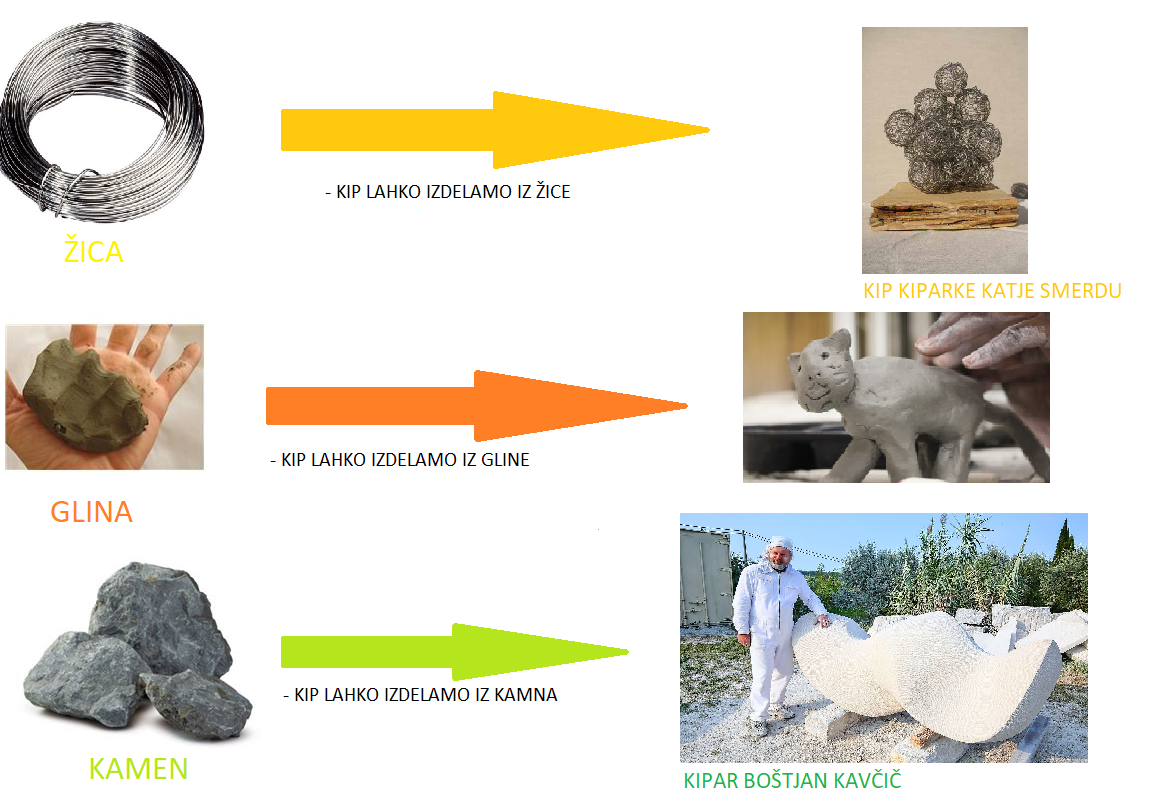 Pozorno si preberi zgornje besedilo in si oglej fotografije. Iz katerih materialov lahko izdelamo kip?Kako se imenuje umetnik, ki izdeluje kipe?A lahko kip izdelamo tudi iz papirja?LIKOVNA NALOGA: Iz rolic WC papirja izdelaj ptice, kot je to vidno na spodnji fotografiji. Zgornji del rolice na sredini upogni, da nastaneta dve ušesi. Nato s črnim flomastrom nariši krila, oči in kljun. Podobo ptice okrasi s črtami in pikami ter pobarvaj s flomastri. Lahko uporabiš tudi tempera barve. ☺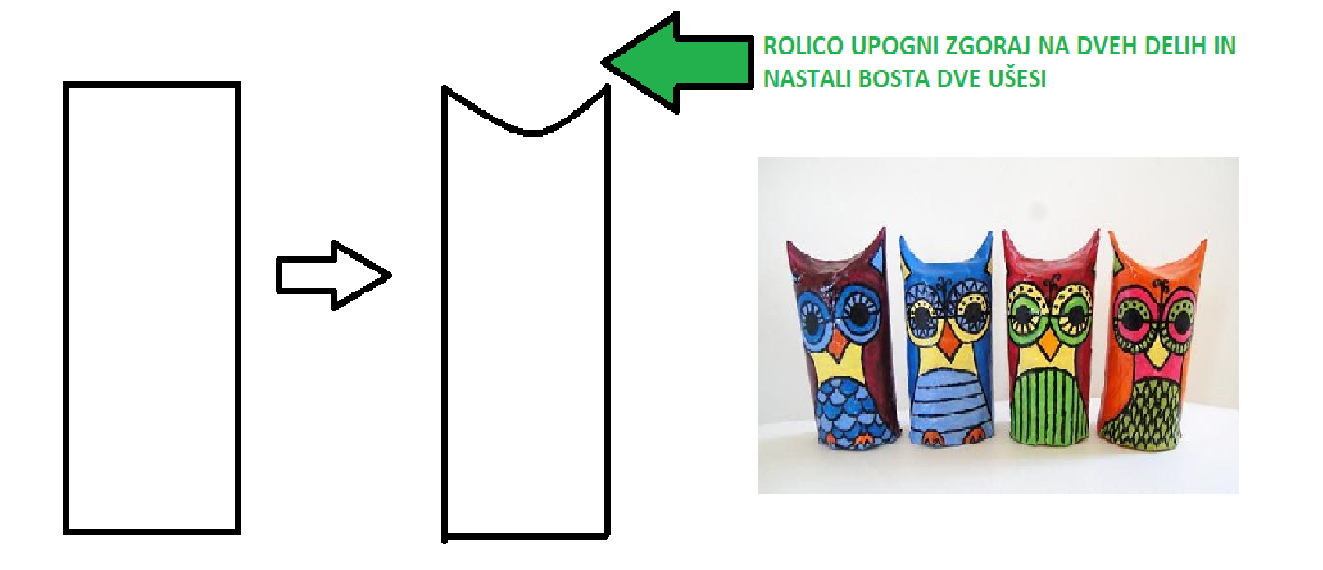 